布基纳法索谷子田间有害生物小编：本文是我们辛苦1年的劳动成果之一，具有知识产权，供同行交流参考，请勿用于商业用途或发表文章。中国援布基纳法索小米种植技术示范援助项目在布国雨季、旱季开展了两季谷子种植，执行单位中地海外农业发展有限公司派出的项目组团队，经过1年的种植实践，对谷田有害生物进行了统计，本篇先介绍一下雨季种植调查到的结果。项目组在谷子苗期、分蘖期与拔节期、孕穗期与成熟期，对谷子种植期病、虫、杂草、软体动物、鸟类等有害生物开展了调查。先说说谷子。我们种植了中国谷子和当地谷子。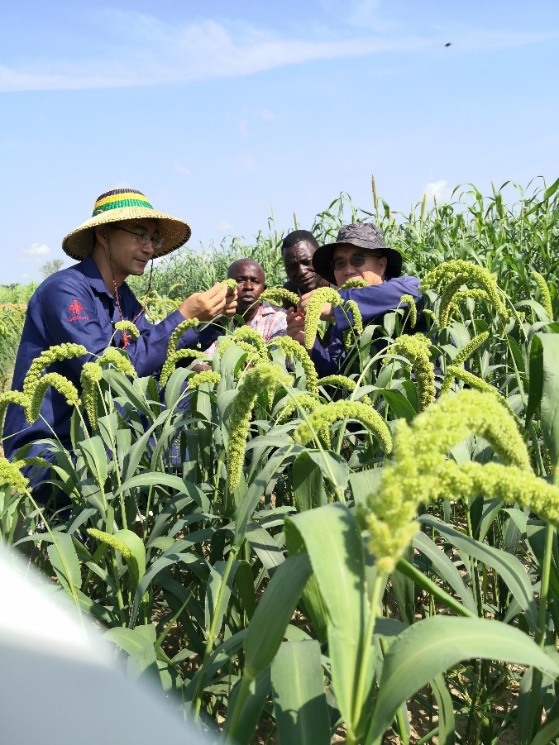 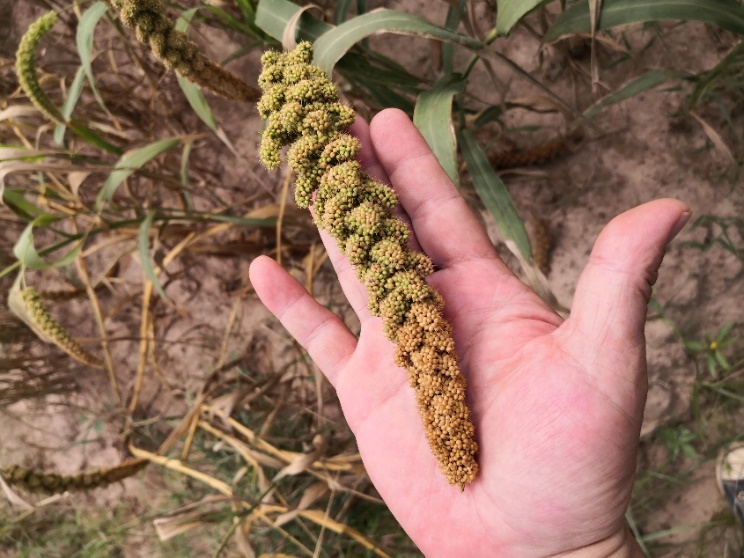 中国谷子,属于狗尾草属的植物，谷穗的确象狗尾巴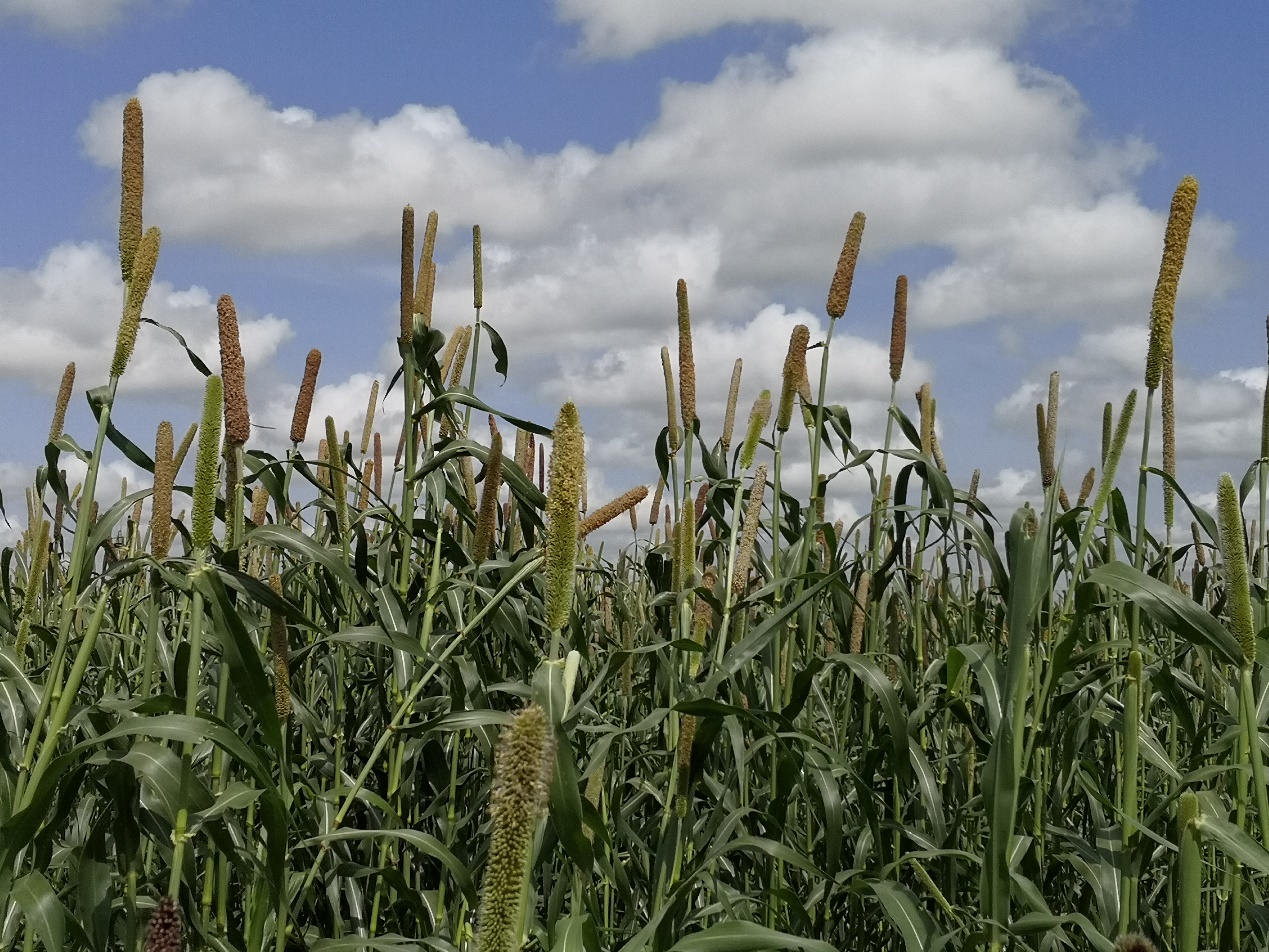 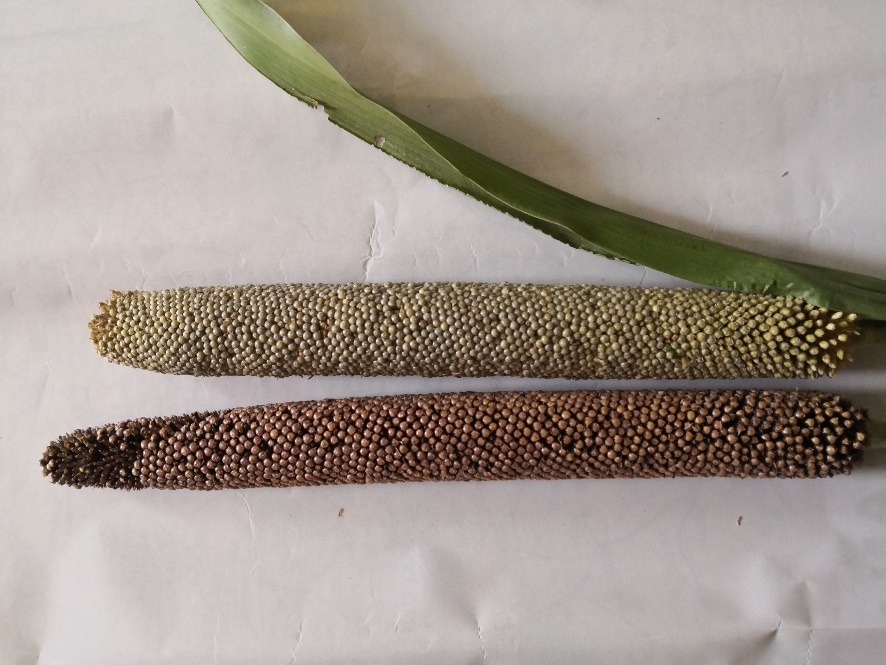 珍珠粟，属于狼尾草属，穗棒硬朗这是当地的谷子，叫做珍珠粟，在西非地区广为种植，和我们熟悉的中国谷子大相径庭。实际上，珍珠粟与中国谷子还真不是一家，分属禾本科狼尾草属和狗尾草属，算表亲。1 调查方法在谷子各生长期通过田间踏查、设置糖醋液诱捕器等方式进行专门调查，同时日常耕作管理中发现有害生物及时记录。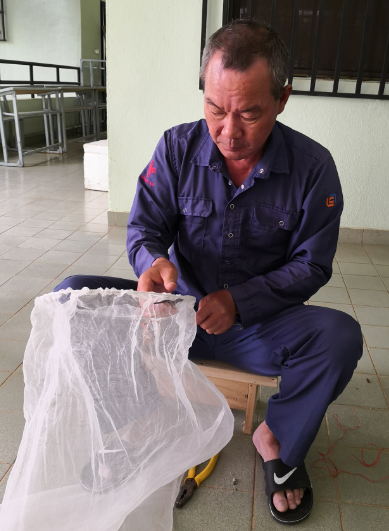 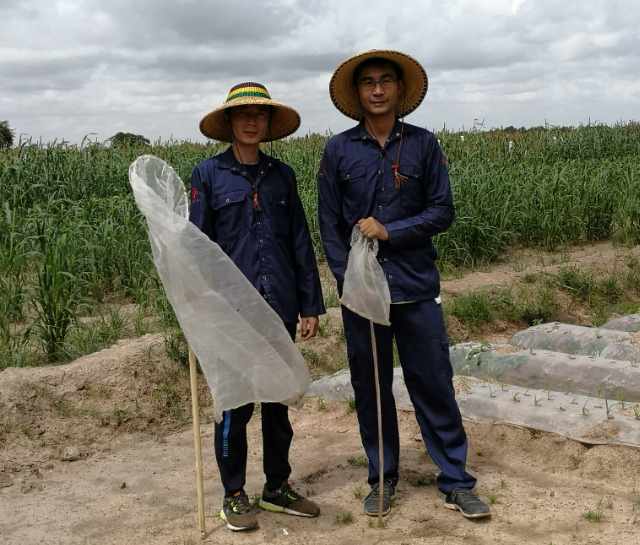 巧手大叔自制的捕虫网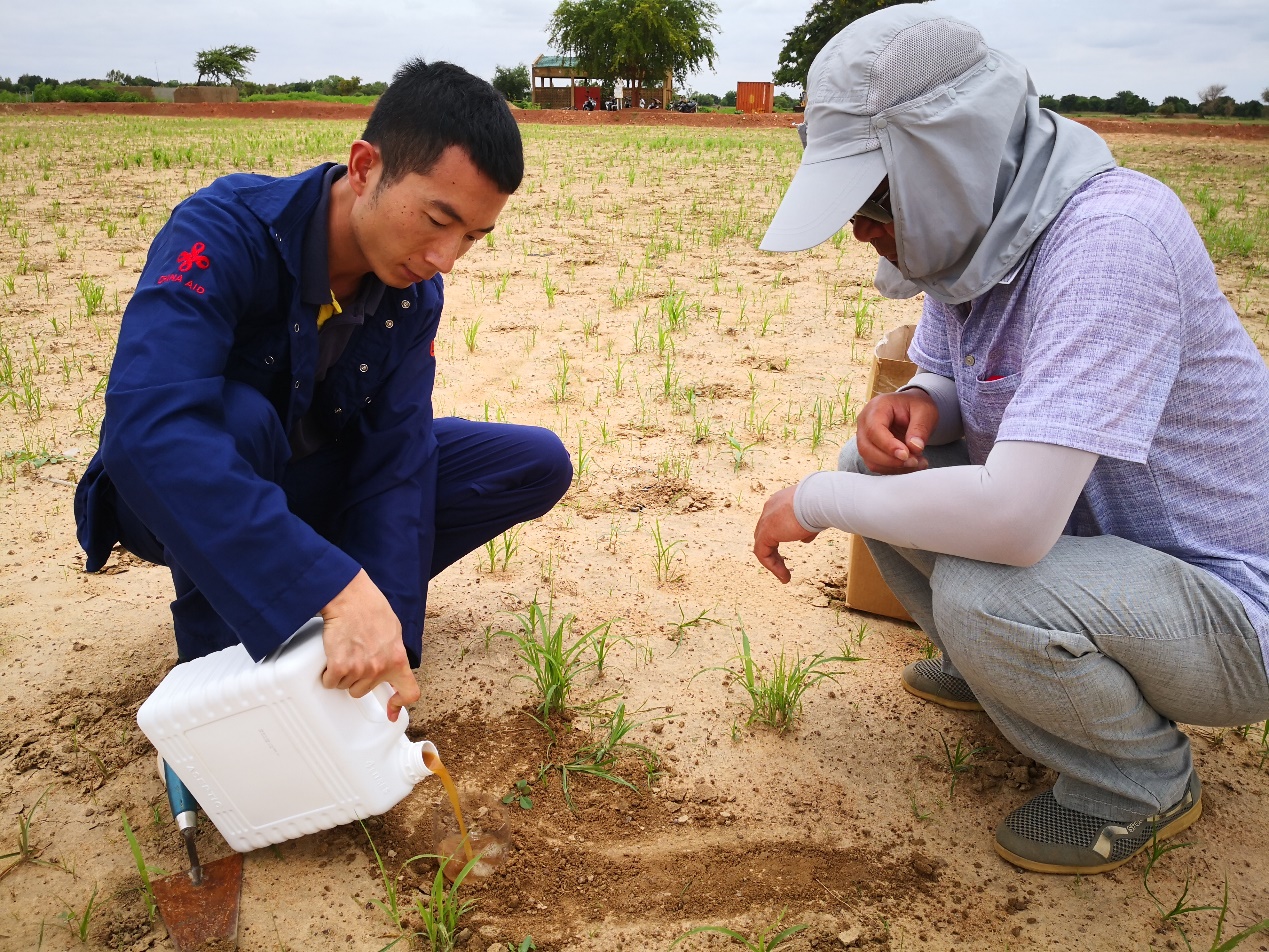 设置糖醋液诱捕器2 有害生物发生调查结果2019年雨季种植谷子过程中，共调查发现有害生物117种，其中病害4种，虫害27种，杂草82种，鸟类3种，软体动物1种。值得说明的是，所有有害生物都是当地已有的种类，未见新传入病虫害。我们绝不能好心办坏事，引种的同时把新的有害生物带进来，这很重要。前方图片高能，慎看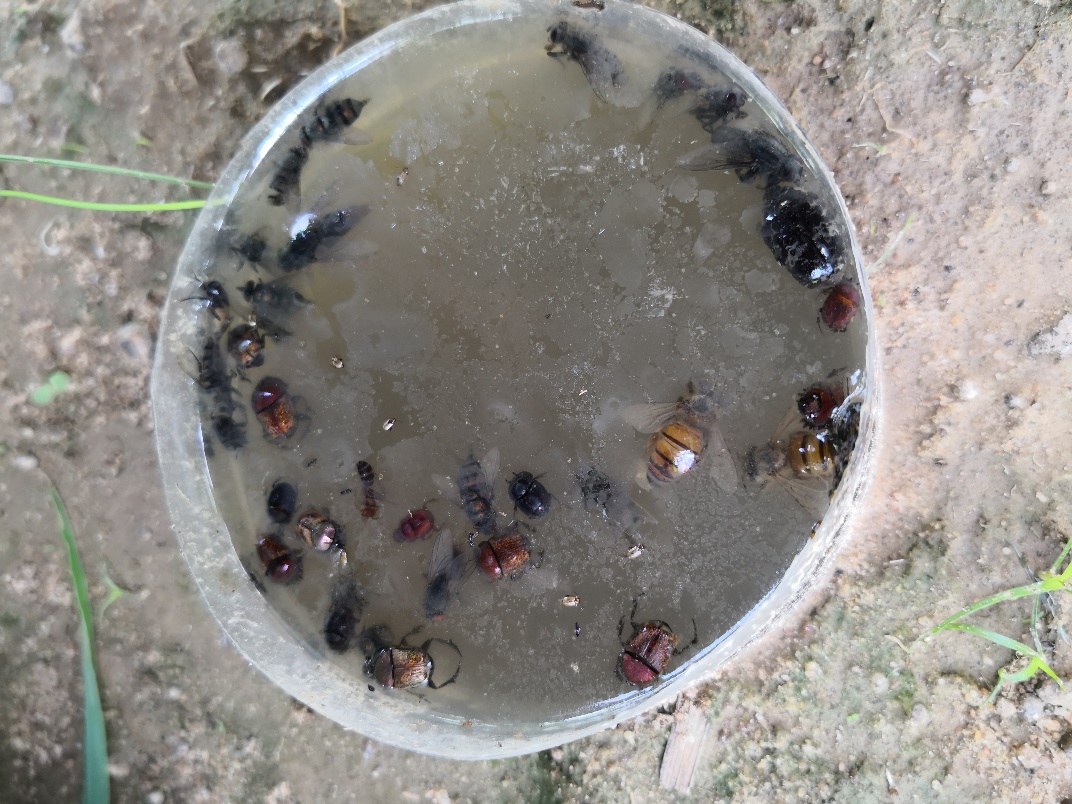 诱捕到的虫子。觉得恶心？我看着很开心哩！2.1 苗期有害生物发现有害生物41种，其中虫害2种，杂草39种。害虫种类为弓背蚁Camponotus sp.、甜菜胫跳甲Chaetocnema tibialis。弓背蚁盗食播入土壤的种子及刚萌发的幼苗，甜菜胫跳甲取食幼苗叶片。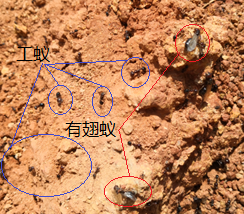 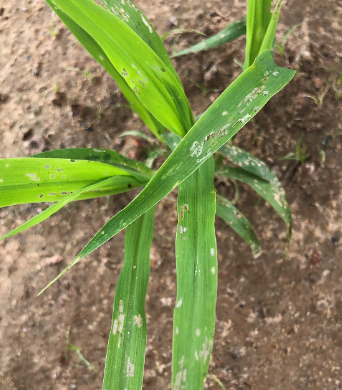 田间弓背蚁巢穴剖面     甜菜胫跳甲为害谷苗害状39种杂草隶属于17科36属，其中禾本科种类最多有9种，其次是菊科4种。经过多度调查，优势种为香附子Cyperus rotundus、藤长苗Calystegia pellita。个别地块每平方米杂草数量超过5000株。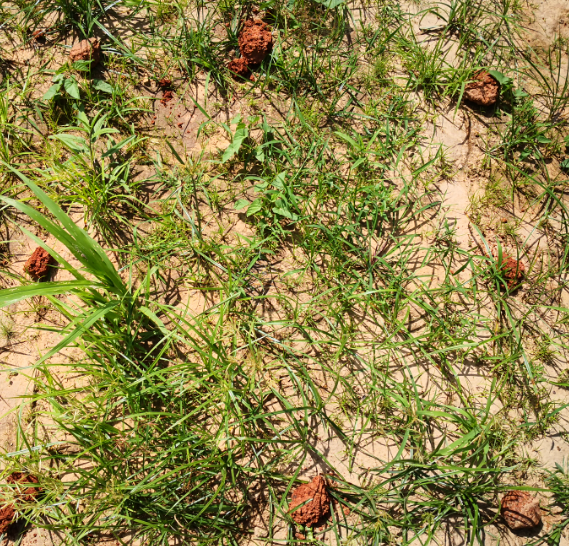 看着不多，一数吓一跳2.2 分蘖期与拔节期有害生物发现有害生物56种，其中病害1种，虫害8种，杂草47种。病害为玉米矮花病毒病Maize dwarf mosaic virus（MDMV），虫害为弓背蚁Camponotus sp.、芒蝇Atherigona approximata、甜菜胫跳甲Chaetocnema tibialis、叶甲2种Scolytidae spp.、步甲Carabidae sp.、鳃金龟2种Melolonthidae spp.。芒蝇幼虫取食植株生长点导致死心，叶甲、步甲成虫取食叶片，鳃金龟幼虫在土壤中为害植株根系。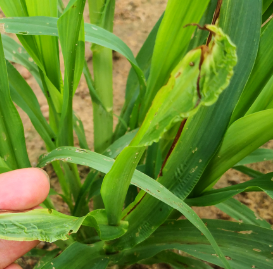 玉米矮花叶病毒造成的叶片皱缩症状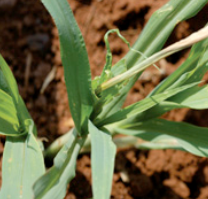 芒蝇造成的植株死心症状47种杂草隶属于21科41属，其中禾本科种类最多有12种，其次是豆科、旋花科各5种，优势种为香附子和具芒碎米莎草。2.3 穗期与成熟期有害生物发现有害生物69种，其中病害3种，虫害22种，杂草40种，鸟类3种、软体动物1种。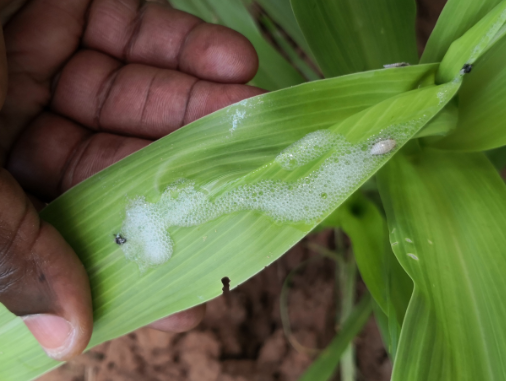 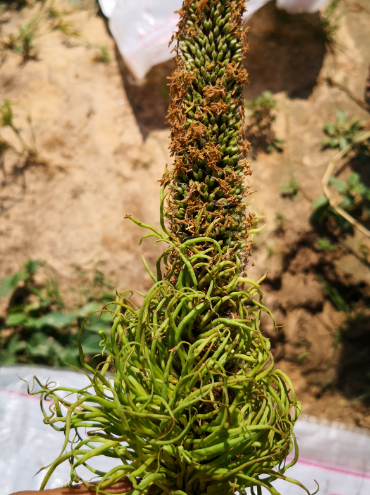             白发病病症     嗜菊短头脊沫蝉害状（明白“沫”蝉名字的来由了吧）当地的1种粘虫Mythimna unipuncta在部分地块的发生率接近30%，造成植株叶片大量受损，有些茎秆被蛀而风折，危害较大。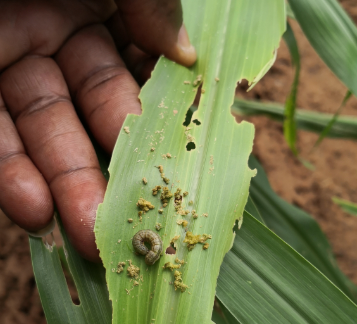 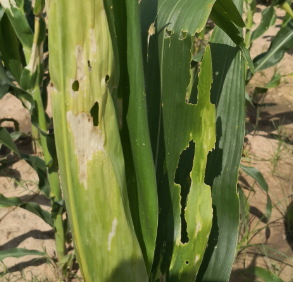 粘虫幼虫及其害状蝽类在谷子近熟期数量较多，但因其以刺吸方式吸食谷子汁液，危害有限。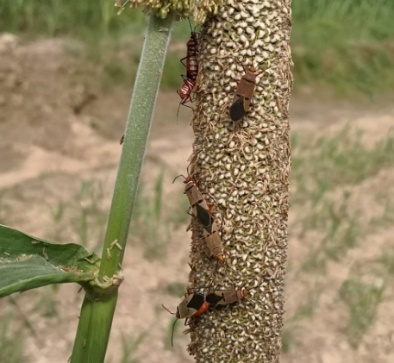 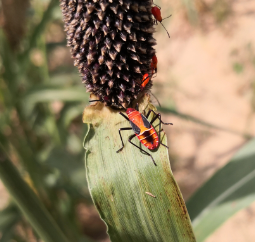 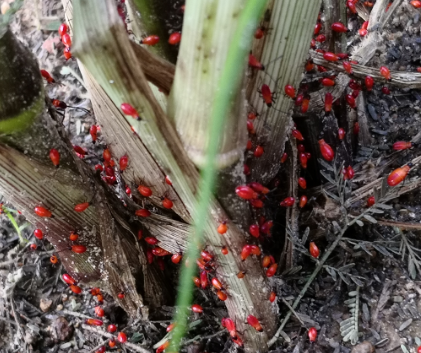 棉红蝽的低龄若虫、高龄若虫及成虫鸟类是谷子成熟期最大的威胁，也是重点防治对象，其中金雀的数量最大。抽样调查15个地块共1279个穗棒，鸟害穗棒率4.1%，受害棒平均籽粒损失率8.89%，鸟害造成的种子总损失率为0.36%。不同品种的珍珠粟平均损失率差异不显著，中国谷子被鸟害的损失率比珍珠粟稍大。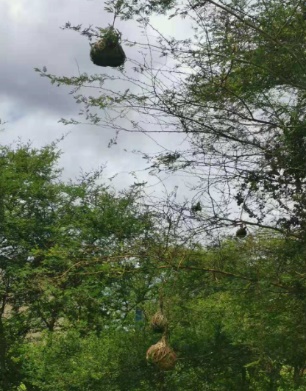 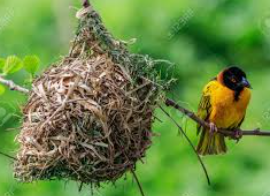 织巢鸟及其在谷田周围树木上的巢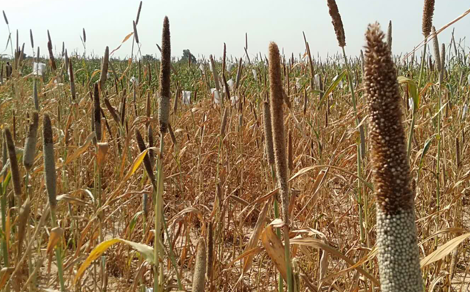 谷穗被鸟偷食的害状另外黑穗病Tolyposporium penicillariae在谷子成熟期发病较重，种植示范区从尼日利亚引进种子的2个品种在不同地块均有不同程度感病，9个地块（共25.7万株）穗棒感病率最低0.29%，最高2.47%，平均感病率1.02%；病穗籽粒感染率平均为1.96%。实验田种植的3个当地珍珠粟品种发病率普遍较高，最高41.2%。经分析，除了品种抗病性因素外，这3个品种的种子均来自当地，种子带菌率高也是造成黑穗病高发的重要因素。从普通产粮角度看，籽粒总体感染率平均不到万分之二，几乎可以忽略不及，但从制种角度看，所有病穗均要淘汰销毁，因此黑穗病造成的损失为1.02%。黑穗病病症                         珍珠粟叶斑病病症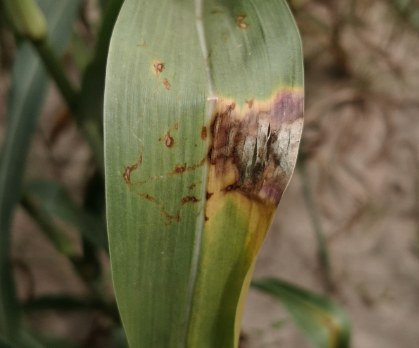 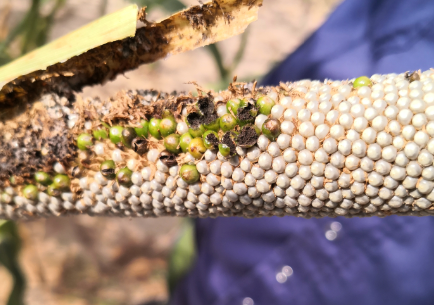 其余有害生物的种群密度或发病率较低，危害较小。40种杂草隶属于16科37属，其中禾本科种类最多有11种，其次是豆科5种。表：谷子生长期有害生物名录篇幅关系，杂草名录和图片就不放了，有兴趣的留言。3 有害生物防治根据有害生物发生情况，对发病轻、危害小的病害及多数虫害不采取防治措施。对杂草、部分虫害、鸟害进行针对性防治。（一）杂草采用人工锄草结合除草剂使用。（二）病害总体而言，在谷子生长期病害不严重，但成熟期黑穗病出现，如不采取措施，黑穗病感染籽粒随同健康籽粒一同采收，病原孢子将污染健康籽粒，加重次年谷子黑穗病的病情，给种植带来隐患。对此，在收获时采取了如下措施：一是将病穗单独采收，集中后销毁（焚烧、深埋、喂牛）。二是在穗棒晾晒过程中组织人力检查穗棒，将感染黑穗病的穗棒挑出销毁。另外，下次播种前药剂拌种极为必要。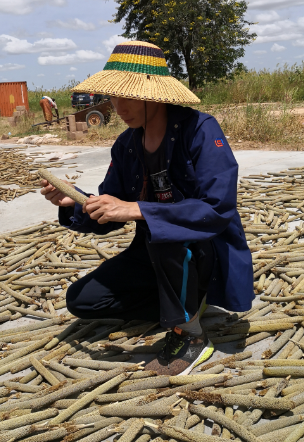 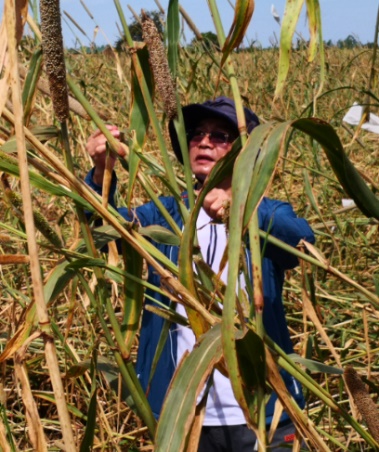 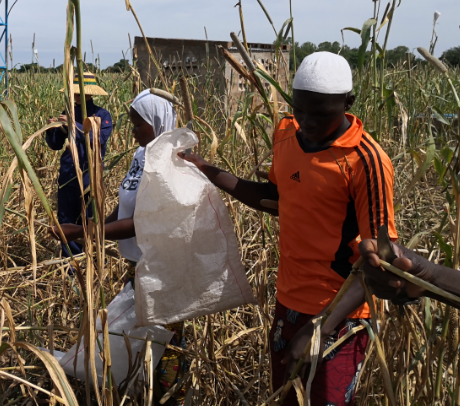 病穗单独采收                 人工挑选病穗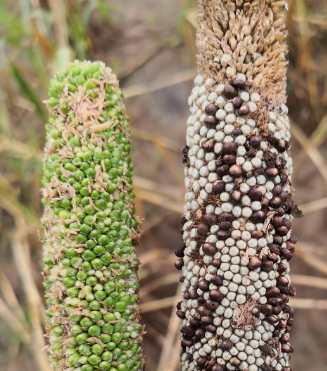 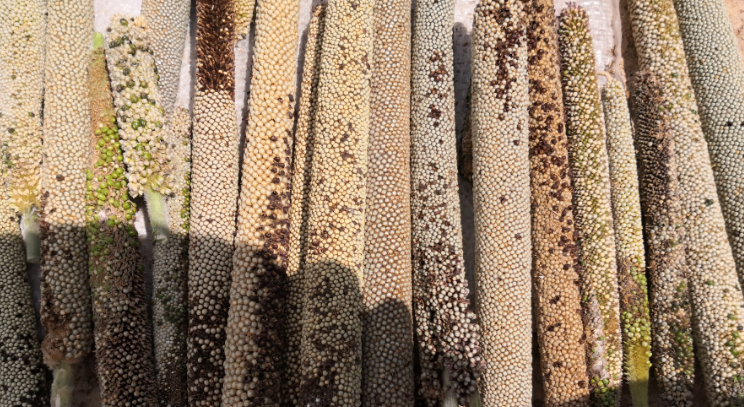 单独采收的病穗和从已收穗中挑出的病穗（绿色籽粒为发病初期，黑色为末期）（三）虫害播种期及苗期弓背蚁取食种子及幼苗，影响出苗率。采用吡虫啉药剂拌种、2.5%高效氯氟氰菊酯300倍药液喷施蚁群并灌穴。孕穗期及成熟期，粘虫在部分地块危害较大，采用2.5%高效氯氟氰菊酯500倍药液喷施植株灭虫，喷2次，间隔7天。使用糖醋液（糖：酒：醋：水=1：1：4： 16）诱捕苗期及分蘖期有害生物（地下害虫类如金龟子、跳甲、步甲，蛾类、芒蝇），效果良好。（四）鸟害谷田周边树木较多，为金雀等鸟类创造营巢条件。谷子进入成熟期后，鸟类飞入谷田，偷食穗粒。其中金雀和织巢鸟成群活动取食，红巧织雀单独活动。布国法律禁止使用药剂毒鸟，项目组从孕穗期开始雇佣当地农户，采用悬挂塑料带、塑料袋、塑料瓶、噪音及弹弓驱鸟等物理及人工措施防治鸟害。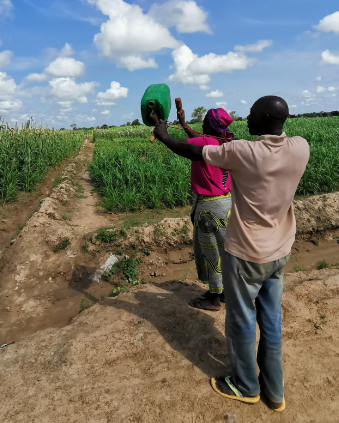 人工驱鸟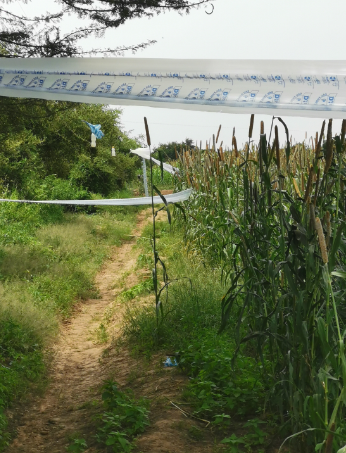 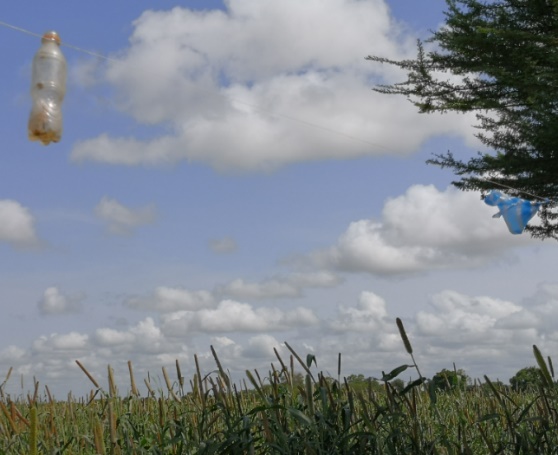 悬挂塑料带、塑料瓶、塑料袋驱鸟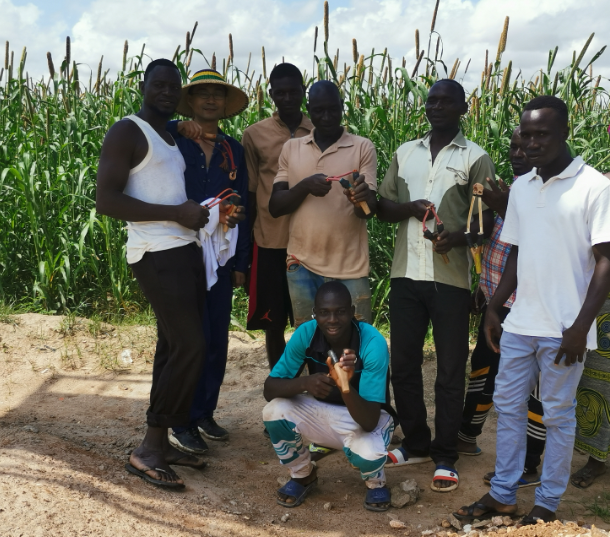 驱鸟弹弓队从防治效果看，针对各种有害生物的防治措施均起到了理想效果，为确保项目第一年的种植成果提供了有力保障。根据对虫蚀粒、鸟食粒、病穗的测算以及杂草为害情况的估算，雨季种植谷子因有害生物造成的损失小于3%。序号名称学  名类别采集阶段照片1玉米矮花病毒病Maize dwarf mosaic virus（MDMV）病毒分蘖期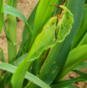 2白发病Sclerospora graminicola真菌孕穗期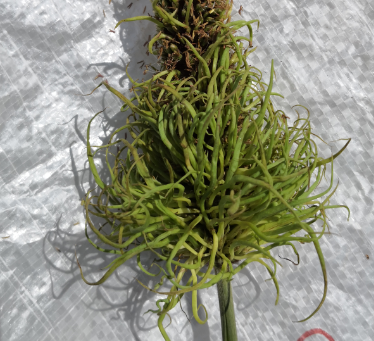 3黑穗病Tolyposporium penicillariae真菌成熟期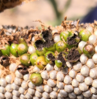 4珍珠粟叶斑病Phyllosticta penicillariae真菌孕穗期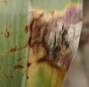 5长额负蝗Atractomorpha lata昆虫成熟期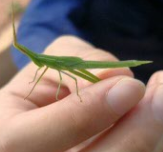 6瘤锥蝗Chrotogonus hemipterus昆虫成熟期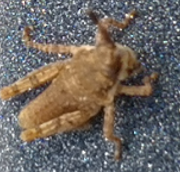 7东亚飞蝗Locusta migratoria昆虫成熟期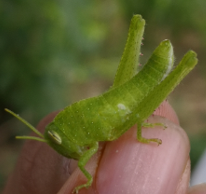 8塞内加尔小车蝗Oedaleus senegalensis昆虫成熟期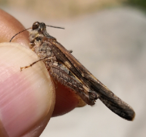 9沙漠蝗Schistocerca gregaria昆虫成熟期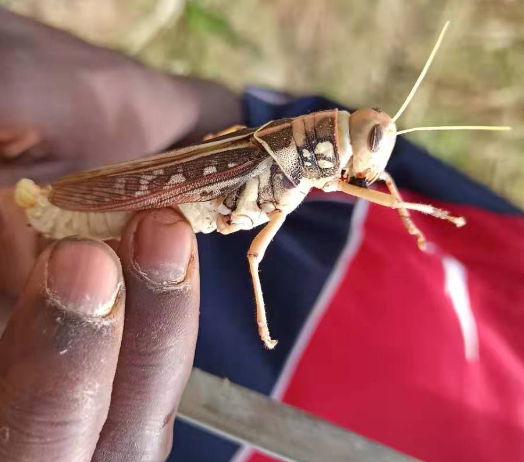 10螽斯Tettigoniidae sp.昆虫成熟期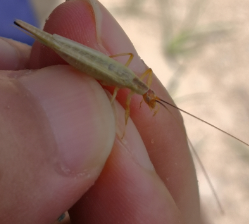 11棉红蝽Dysdercus cingulatus昆虫孕穗期与成熟期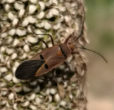 12二星蝽Eysacoris guttiger昆虫孕穗期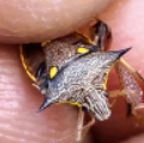 13角蝉Membracidae sp.昆虫成熟期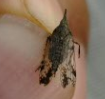 14盲蝽Miridae sp.昆虫成熟期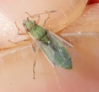 15稻绿蝽Nezara viridula昆虫成熟期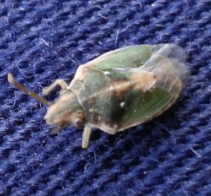 16嗜菊短头脊沫蝉Poophilus costalis昆虫孕穗期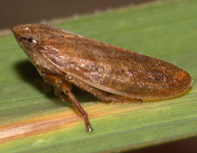 17黑斑长蝽Spilostethus hospes昆虫孕穗期与成熟期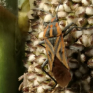 18步甲Carabidae sp.昆虫孕穗期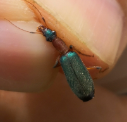 19甜菜胫跳甲Chaetocnema tibialis昆虫苗期至成熟期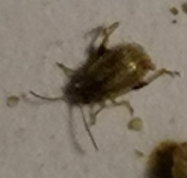 20鳃金龟1Melolonthidae sp.昆虫分蘖期与拔节期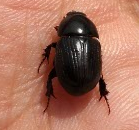 21鳃金龟2Melolonthidae sp.昆虫分蘖期与拔节期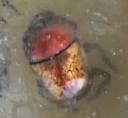 22鳃金龟3Melolonthidae sp.昆虫成熟期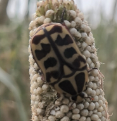 23叶甲1Scolytidae sp.昆虫分蘖期与拔节期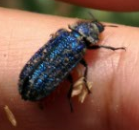 24叶甲2Scolytidae sp.昆虫分蘖期与拔节期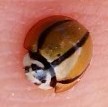 25粘虫Mythimna unipuncta昆虫孕穗期与成熟期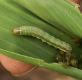 26夜蛾Noctuidae sp.昆虫孕穗期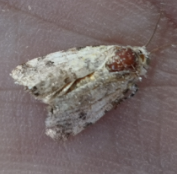 27螟蛾Pyralidae sp.昆虫孕穗期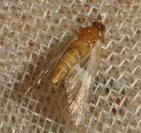 28黄粉蝶Eurema sp.昆虫孕穗期与成熟期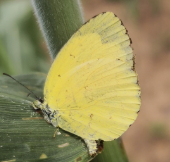 29蛱蝶Nymphalidae sp.昆虫孕穗期与成熟期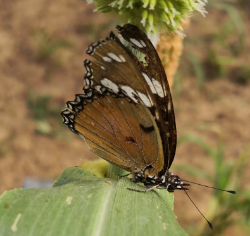 30芒蝇Atherigona approximata昆虫分蘖期与拔节期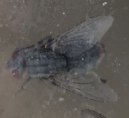 31弓背蚁Camponotus sp.昆虫苗期至成熟期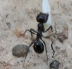 32红巧织雀Euplectus orix鸟成熟期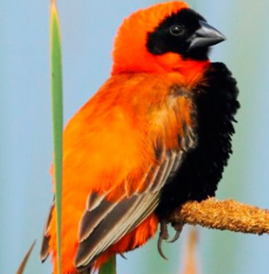 33金雀Passer luteus鸟成熟期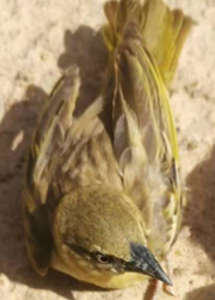 34织巢鸟Ploceus cucullatus鸟成熟期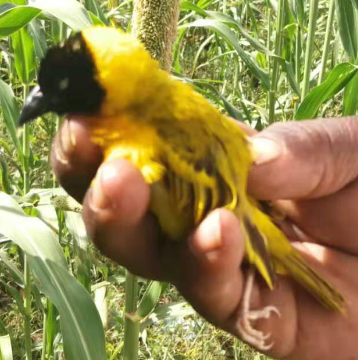 35非洲大蜗牛Achatina Fulica软体动物成熟期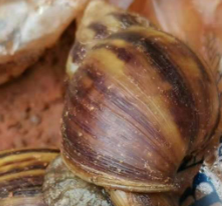 